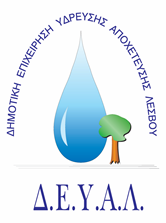 ΔΙΑΔΗΜΟΤΙΚΗ ΕΠΙΧΕΙΡΗΣΗ                                                            Ημερομηνία: 23/08/2022ΥΔΡΕΥΣΗΣ ΑΠΟΧΕΤΕΥΣΗΣ                                             ΛΕΣΒΟΥ                                                                                                          Προς                                                                                                          Δ.Ε.Υ.Α. ΛέσβουΕΝΔΕΙΚΤΙΚΟΣ ΠΡΟΥΠΟΛΟΓΙΣΜΟΣ	Προς ΘΕΜΑ:  Προμήθεια και εγκατάσταση υποβρύχιου κινητήρα στη Γεώτρηση ‘’Βαλανίδα’’ της Τ.Κ. Κώμης. Αρ. πρωτ.:   10317 /23-08-2022Α/ΑΠΟΣΟΤΗΤΑΠΕΡΙΓΡΑΦΗΤΙΜΗ ΜΟΝ. ΚΟΣΤΟΣ11ΥΠΟΒΡΥΧΙΟΣ ΚΙΝΗΤΗΡΑΣ 5,5 ΗΡ400,00400,0021ΕΡΓΑΣΙΑ ΑΝΕΛΚΥΣΗΣ – ΑΝΤΙΚΑΤΑΣΤΑΣΗΣ - ΚΑΘΕΛΚΥΣΗΣ ΣΕ ΒΑΘΟΣ 80m300,00300,00ΚΑΘΑΡΗ ΑΞΙΑΚΑΘΑΡΗ ΑΞΙΑΚΑΘΑΡΗ ΑΞΙΑΚΑΘΑΡΗ ΑΞΙΑ700,00ΦΠΑ 17%ΦΠΑ 17%ΦΠΑ 17%ΦΠΑ 17%119,00ΣΥΝΟΛΟΣΥΝΟΛΟΣΥΝΟΛΟΣΥΝΟΛΟ819,00